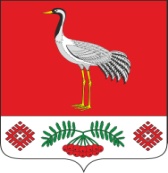 19.04.2023г. №14РОССИЙСКАЯ ФЕДЕРАЦИЯИРКУТСКАЯ ОБЛАСТЬБАЯНДАЕВСКИЙ МУНИЦИПАЛЬНЫЙ РАЙОНТУРГЕНЕВСКОЕ СЕЛЬСКОЕ ПОСЕЛЕНИЕАДМИНИСТРАЦИЯПОСТАНОВЛЕНИЕ ОБ УТВЕРЖДЕНИИ ПЕРЕЧНЯ АВТОМОБИЛЬНЫХ ДОРОГ ОБЩЕГО ПОЛЬЗОВАНИЯ МЕСТНОГО ЗНАЧЕНИЯ МУНИЦИПАЛЬНОГО ОБРАЗОВАНИЯ «ТУРГЕНЕВКА»Согласно статьи 13 Федерального закона от 08.11.2017 г. №257 – ФЗ «Об автомобильных дорогах и дорожной деятельности в Российской Федерации и о внесении изменений в отдельные законодательные акты РФ», п.4.3 «Правил диагностики и оценки состояния автомобильных дорог – основные положения – ОДН 218-0-006-2002 (утверждено распоряжением Минтранса РФ от 03.10.2002 г. № ИС-840-р) и Устава МО «Тургеневка»ПОСТАНОВЛЯЮ:1. Утвердить перечень автомобильных дорог общего пользования местного значения муниципального образования «Тургеневка».2. Постановление №16 от 31.01.2022 г. «Об утверждении перечня автомобильных дорог общего пользования местного значения МО «Тургеневка»» признать утратившим силу.3. Настоящее постановление опубликовать в печатном издании «Вестник» и разместить на официальном сайте администрации муниципального образования «Тургеневка» в информационно-телекоммуникационной сети «Интернет».4. Контроль по исполнению настоящего Постановления оставляю за собой.Глава МО «ТургеневкаВ.В.СинкевичПриложениек постановлениюадминистрации МО «Тургеневка»от 19.04.2023г. №14Перечень автомобильных дорог общего пользования местного значения муниципального образовании «Тургеневка№Наименование объектаПротяженность, м1Автодорога часть ул.Советская6752Автодорога по переулку между домами №92 и №94 по ул.Советская1253Автодорога ул.Школьная21124Автодорога ул.Лесная25605Автодорога ул.Полевая7406Автодорога по переулку Березовый2127Автодорога по переулку №11718Автодорога по переулку №21779Автодорога по переулку №316810Автодорога по переулку №416511Автодорога по переулку №516812Автодорога по переулку №617713Автодорога по переулку №717414Автодорога по переулку №818615Автодорога по переулку №920816Автодорога по переулку №10-Гаражный20517Автодорога по переулку №1120618Автодорога по переулку №1220819Автодорога по переулку №1325620Автодорога по переулку №1437021Автодорога по переулку №1520022Автодорога по переулку №1637023Автодорога по переулку №17
(Школьный)18424Автодорога по переулку №18200Итого протяженность дорог:Итого протяженность дорог:10 217